Maths TasksMonday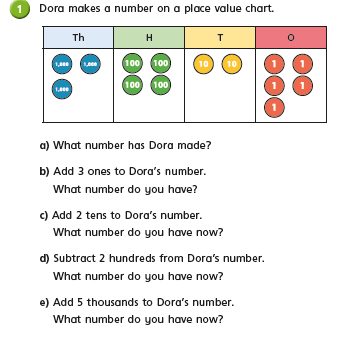 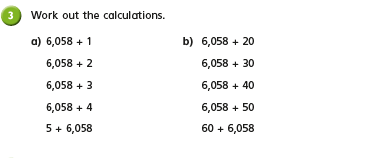 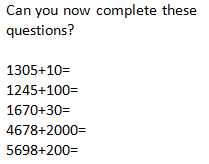 Tuesday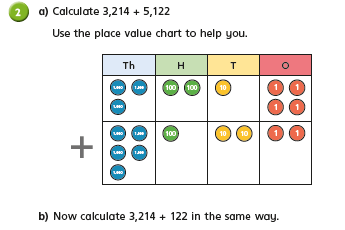 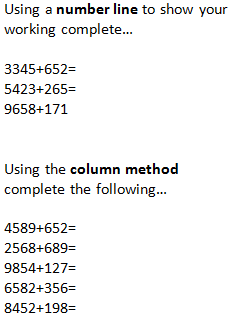 